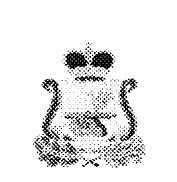 АДМИНИСТРАЦИЯ КАМЕНСКОГО СЕЛЬСКОГО ПОСЕЛЕНИЯКАРДЫМОВСКОГО РАЙОНА СМОЛЕНСКОЙ ОБЛАСТИПОСТАНОВЛЕНИЕот  23.01.2023                            №8 Об утверждении правил определения размера платы за использование земельных участков, находящихся в муниципальной собственности Каменского сельского поселения Кардымовского района Смоленской области, без предоставления земельных участков и установления сервитутов, публичного сервитута для размещения объектов, виды которых установлены постановлением Правительства Российской Федерации от 03.12.2014 № 1300 «Об утверждении перечня видов объектов, размещение которых может осуществляться на землях или земельных участках, находящихся в государственной или муниципальной собственности, без предоставления земельных участков и установления сервитутов», а также порядка расчета, условий и сроков ее внесенияВ соответствии с подпунктом «б» пункта 7.1 Положения о порядке и условиях размещения объектов на землях или земельных участках, находящихся в государственной или муниципальной собственности, без предоставления земельных участков и установления сервитутов, публичного сервитута, утвержденного постановлением Администрации Смоленской области от 28.05.2015 № 302«Об утверждении Положения о порядке и условиях размещения объектов на землях или земельных участках, находящихся в государственной или муниципальной собственности, без предоставления земельных участков и установления сервитутов, публичного сервитута» и Уставом Каменского сельского поселения Кардымовского района Смоленской области, Администрация Каменского сельского поселения Кардымовского района Смоленской областип о с т а н о в л я е т:1. Утвердить прилагаемые Правила определения размера за использование земельных участков, находящихся в муниципальной собственности Каменского сельского поселения Кардымовского района Смоленской области, без предоставления земельных участков и      установления сервитутов, публичного сервитута для размещения объектов, виды которых установлены Постановлением Правительства Российской Федерации от 03.12.2014 № 1300 «Об утверждении перечня видов объектов, размещение которых может осуществляться на землях или земельных участках, находящихся в государственной или муниципальной собственности, без предоставления земельных участков и установления сервитутов», а также порядка расчета, условий и сроков ее внесения.2. Разместить настоящее постановление на официальном сайте Администрации Каменского сельского поселения Кардымовского района Смоленской области.3.  Настоящее постановление вступает в силу с момента его подписания.Глава муниципального образования Каменского сельского поселенияКардымовского района Смоленской области                                        В.П.ШевелеваПриложение к постановлению  Администрации Каменского сельского поселения Кардымовского района Смоленской области от 23.01.2023 г. № 8ПРАВИЛАопределения размера платы за использование земельных участков, находящихся в муниципальной собственности Каменского сельского поселения Кардымовского района Смоленской области,без предоставления земельных участков и установления сервитутов, публичного сервитута для размещения объектов, виды которых установлены постановлением Правительства Российской Федерации от 03.12.2014 № 1300 «Об утверждении перечня видов объектов, размещение которых может осуществляться на землях или земельных участках, находящихся в государственной или муниципальной собственности, без предоставления земельных участков и установления сервитутов», а также порядка расчета, условий и сроков ее внесения1. Настоящие Правила устанавливают порядок определения размера платы за использование земельных участков, находящихся в муниципальной собственности Каменского сельского поселения Кардымовского района Смоленской области, без предоставления земельных участков и  установления сервитутов, публичного сервитута для размещения объектов, виды которых установлены Постановлением Правительства Российской Федерации от 03.12.2014 № 1300 «Об утверждении перечня видов объектов, размещение которых может осуществляться на землях или земельных участках, находящихся в государственной или муниципальной собственности, без предоставления земельных участков и установления сервитутов» (далее соответственно - размер платы, земельные участки), а также порядок расчета, условия и сроки ее внесения.2. Размер платы за использование земельных участков на территории Каменского сельского поселения Кардымовского района Смоленской области в соответствии с настоящими Правилами определяется Администрацией Каменского сельского поселения Кардымовского района Смоленской области - органом,уполномоченным на распоряжение земельными участками, находящимися в муниципальной собственности Каменского  сельского поселения Кардымовского района Смоленской области (далее -  уполномоченный орган).3. Размер платы за использование земельных участков на территории Каменского сельского поселения Кардымовского района Смоленской области определяется по следующей формуле:РПл = (КС x Ст) x КЧS x Кд / Кг, где:РПл - размер платы за использование земельных участков на территории Каменского сельского поселения Кардымовского района Смоленской области;КС - кадастровая стоимость земельного участка;Ст - ставка, выраженная в процентном отношении от кадастровой стоимости земельного участка, согласно приложению к настоящим Правилам;КЧS - коэффициент площади земельного участка.В случае если используется весь земельный участок, коэффициент площади земельного участка равен 1.В случае если используется часть земельного участка, коэффициент рассчитывается по формуле:КЧS = Sч / Sобщ, где:Sч - площадь части земельного участка;Sобщ - общая площадь земельного участка;Кд - количество дней использования земельного участка в течение календарного года;Кг - количество дней в году.4. Размер платы за использование земельных участков на территории Каменского сельского поселения Кардымовского района Смоленской области, в случае если кадастровая стоимость земельного участка не установлена, определяется по следующей формуле:РПл = (СУкс x Sобщ) x Стx КЧS x Кд / Кг, где:РПл - размер платы за использование земельных участков на территории Смоленской области;СУкс - средний уровень кадастровой стоимости земельных участков по муниципальному району (городскому округу) Смоленской области, утвержденный нормативным правовым актом Администрации Смоленской области;Sобщ - общая площадь земельного участка;Ст - ставка, выраженная в процентном отношении от произведения среднего уровня кадастровой стоимости земельных участков по муниципальному району (городскому округу) Смоленской области, утвержденного нормативным правовым актом исполнительного органа Смоленской области, и общей площади земельного участка (СУксХSобщ), согласно приложению к настоящим Правилам;КЧS - коэффициент площади земельного участка.В случае если используется весь земельный участок, коэффициент площади земельного участка равен 1.В случае если используется часть земельного участка, коэффициент рассчитывается по формуле:КЧS = Sч / Sобщ, где:Sч - площадь части земельного участка;Sобщ - общая площадь земельного участка;Кд - количество дней использования земельного участка в течение календарного года;Кг - количество дней в году.5. Плата за использование земельного участка подлежит внесению физическим или юридическим лицом, в отношении которого принято решение об использовании земельного участка без предоставления земельного участка и установления сервитутов, публичного сервитута (далее - землепользователи), путем перечисления в муниципальный бюджет на соответствующий бюджетный счет.6. Уполномоченный орган письменно уведомляет землепользователя о размере платы за использование земельного участка, о реквизитах бюджетного счета для внесения платы в течение трех рабочих дней со дня принятия уполномоченным органом решения об использовании земельного участка без предоставления земельного участка и установления сервитутов, публичного сервитута и далее ежегодно не позднее 30 ноября года, предшествующего году, за который начисляется плата.7. Землепользователь осуществляет первый платеж не позднее 30 календарных дней с даты принятия уполномоченным органом решения об использовании земельного участка без предоставления земельного участка и установления сервитутов, публичного сервитута.Второй и последующие платежи подлежат уплате землепользователем не позднее 30 декабря года, предшествующего году, за который осуществляется плата.8. За нарушение срока внесения платы за использование земельного участка с землепользователя взимаются пени в размере ключевой ставки Банка России, действующей на день выполнения денежного обязательства, от неуплаченной суммы за каждый календарный день просрочки.9. Уполномоченный орган письменно уведомляет землепользователя, нарушившего срок внесения платы за использование земельного участка, о размере пени, о реквизитах бюджетного счета для внесения пени.10. В случае досрочного прекращения использования земельного участка плата подлежит возврату землепользователю на основании соответствующего заявления о возврате платы пропорционально не истекшему сроку использования земельного участка в течение 2 месяцев со дня подачи указанного заявления.Приложение к Правилам определения размера платы за использование земельных участков, находящихся в муниципальной собственности Каменского  сельского поселения Кардымовского района Смоленской области, без предоставления земельных участков и установления сервитутов, публичного сервитута для размещения объектов, виды которых установлены Постановлением Правительства Российской Федерации от 03.12.2014 № 1300 «Об утверждении перечня видов объектов, размещение которых может осуществляться на землях или земельных участках, находящихся в государственной или муниципальной собственности, без предоставления земельных участков и установления сервитутов», а также порядка расчета, условий и сроков ее внесенияСТАВКИ,ПРИМЕНЯЕМЫЕ ДЛЯ ОПРЕДЕЛЕНИЯ РАЗМЕРА ПЛАТЫ ЗА ИСПОЛЬЗОВАНИЕЗЕМЕЛЬНЫХ УЧАСТКОВСтавка, выраженная в процентном отношении от кадастровой стоимости земельного участка либо от произведения среднего уровня кадастровой стоимости земельных участков по муниципальному району (городскому округу) Смоленской области, утвержденного нормативным правовым актом исполнительного органа Смоленской области, и общей площади земельного участка, составляет:- 0,3 процента - в отношении земельных участков, предоставляемых в целях размещения подземных линейных сооружений, а также их наземных частей и сооружений, технологически необходимых для их использования, для размещения которых не требуется разрешения на строительство;- 0,3 процента - в отношении земельных участков, предоставляемых в целях размещения водопроводов и водоводов всех видов, для размещения которых не требуется разрешения на строительство;- 0,3 процента - в отношении земельных участков, предоставляемых в целях размещения линейных сооружений канализации (в том числе ливневой) и водоотведения, для размещения которых не требуется разрешения на строительство;- 0,1 процента - в отношении земельных участков, предоставляемых в целях размещения элементов благоустройства территории, в том числе малых архитектурных форм, за исключением некапитальных нестационарных строений и сооружений, рекламных конструкций, применяемых как составные части благоустройства территории;- 0,1 процента - в отношении земельных участков, предоставляемых в целях размещения пандусов и других приспособлений, обеспечивающих передвижение маломобильных групп населения, за исключением пандусов и оборудования, относящихся к конструктивным элементам зданий, сооружений;- 0,3 процента - в отношении земельных участков, предоставляемых в целях размещения линий электропередачи классом напряжения до 35 кВ, а также связанных с ними трансформаторных подстанций, распределительных пунктов и иного предназначенного для осуществления передачи электрической энергии оборудования, для размещения которых не требуется разрешения на строительство;- 0,3 процента - в отношении земельных участков, предоставляемых в целях размещения нефтепроводов и нефтепродуктопроводов диаметром DN 300 и менее, газопроводов и иных трубопроводов давлением до 1,2 Мпа, для размещения которых не требуется разрешения на строительство;- 0,3 процента - в отношении земельных участков, предоставляемых в целях размещения тепловых сетей всех видов, включая сети горячего водоснабжения, для размещения которых не требуется разрешения на строительство;- 0,3 процента - в отношении земельных участков, предоставляемых в целях размещения геодезических, межевых, предупреждающих и иных знаков, включая информационные табло (стелы) и флагштоки;- 0,3 процента - в отношении земельных участков, предоставляемых в целях размещения защитных сооружений гражданской обороны, сооружений инженерной защиты, для размещения которых не требуется разрешения на строительство;- 0,3 процента - в отношении земельных участков, предоставляемых в целях размещения объектов, предназначенных для обеспечения пользования недрами, для размещения которых не требуется разрешения на строительство;- 0,3 процента кадастровой стоимости земельного участка - в отношении земельных участков, предоставляемых в целях размещения линий связи, линейно-кабельных сооружений связи и иных сооружений связи, для размещения которых не требуется разрешения на строительство;- 0,3 процента - в отношении земельных участков, предоставляемых в целях размещения проездов, в том числе вдоль трассовых, и подъездных дорог, для размещения которых не требуется разрешения на строительство;- 0,3 процента - в отношении земельных участков, предоставляемых в целях размещения пожарных водоемов и мест сосредоточения средств пожаротушения;- 0,3 процента - в отношении земельных участков, предоставляемых в целях размещения прудов-испарителей;- 0,3 процента - в отношении земельных участков, предоставляемых в целях размещения отдельно стоящих ветроэнергетических установок и солнечных батарей, для размещения которых не требуется разрешения на строительство;- 0,1 процента - в отношении земельных участков, предоставляемых в целях размещения пунктов охраны правопорядка и стационарных постов дорожно-патрульной службы, для размещения которых не требуется разрешения на строительство;- 0,8 процента - в отношении земельных участков, предоставляемых в целях размещения пунктов весового контроля автомобилей, для размещения которых не требуется разрешения на строительство;- 0,1 процента - в отношении земельных участков, предоставляемых в целях размещения ограждающих устройств (ворот, калиток, шлагбаумов, в том числе автоматических, и декоративных ограждений (заборов), размещаемых на придомовых территориях многоквартирных домов;- 0,3 процента - в отношении земельных участков, предоставляемых в целях размещения нестационарных объектов для организации обслуживания зон отдыха населения, в том числе на пляжных территориях в прибрежных защитных полосах водных объектов (теневых навесов, аэрариев, соляриев, кабинок для переодевания, душевых кабинок, временных павильонов и киосков, туалетов, питьевых фонтанчиков и другого оборудования, в том числе для санитарной очистки территории, пунктов проката инвентаря, медицинских пунктов первой помощи, площадок или полян для пикников, танцевальных, спортивных и детских игровых площадок и городков), для размещения которых не требуется разрешения на строительство;- 0,2 процента - в отношении земельных участков, предоставляемых в целях размещения лодочных станций, для размещения которых не требуется разрешения на строительство;- 0,1 процента - в отношении земельных участков, предоставляемых в целях размещения объектов, предназначенных для обеспечения безопасности людей на водных объектах, сооружений водно-спасательных станций и постов в береговой и прибрежной защитных полосах водных объектов, для размещения которых не требуется разрешения на строительство;- 0,3 процента - в отношении земельных участков, предоставляемых в целях размещения пунктов приема вторичного сырья, для размещения которых не требуется разрешения на строительство;- 0,3 процента - в отношении земельных участков, предоставляемых в целях размещения передвижных цирков, передвижных зоопарков и передвижных луна-парков;- 0,3 процента - в отношении земельных участков, предоставляемых в целях размещения сезонных аттракционов, палаток и лотков, размещаемых в целях организации сезонных ярмарок, на которых осуществляется реализация продуктов питания и сельскохозяйственной продукции;- 0,1 процента - в отношении земельных участков, предоставляемых в целях размещения пунктов проката велосипедов, роликов, самокатов и другого спортивного инвентаря, для размещения которых не требуется разрешения на строительство, а также велопарковок;- 0,1 процента - в отношении земельных участков, предоставляемых в целях размещения спортивных и детских площадок;- 0,1 процента - в отношении земельных участков, предоставляемых в целях размещения площадок для дрессировки собак, площадок для выгула собак, а также голубятен;- 0,5 процента - в отношении земельных участков, предоставляемых в целях размещения платежных терминалов для оплаты услуг и штрафов;- 0,1 процента - в отношении земельных участков, предоставляемых в целях размещения общественных туалетов нестационарного типа;- 0,5 процента - в отношении земельных участков, предоставляемых в целях размещения зарядных станций (терминалов) для электротранспорта;- 0,1 процента - в отношении земельных участков, предоставляемых в целях размещения площадок для размещения строительной техники и строительных грузов, если проектом организации строительства размещение таких площадок предусмотрено за границами земельного участка, на котором планируются и (или) осуществляются строительство, реконструкция объекта капитального строительства, а также некапитальных строений, предназначенных для обеспечения потребностей застройщика (мобильных бытовых городков (комплексов производственного быта), офисов продаж).